Chapter 11 GENETICS 		Name ____________________________ Period_______The work of Gregor Mendel Genetics = _______________________________ (passing down of characteristics from parent to offspring)-Gregor Mendel = “_____________________________”- Born in 1822 – Austrian monk- Worked with pea plants that were self-pollinating and true-breeding (the offspring always looked like the parent) -Mendel cross pollinated his true-breeding plants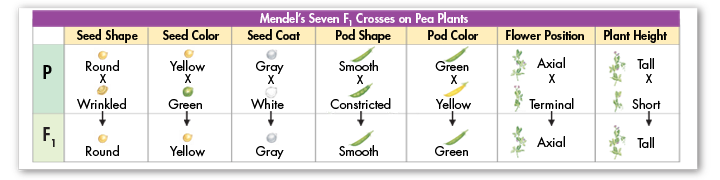 -The original pair of plants is called the __________(parental generation)-The offspring are called the ______________ (first filial generation)_______________ = offspring of crosses between parents with different characteristicsTrait = a _____________________________ (pea color, hair color)_______________ = the factors that are passed from parent to offspringAllele = __________________________________________Mendel’s Conclusions -An individual’s characteristics are determined by factors (genes) that are passed from one parental generation to the next-Principle of dominance = some alleles are dominant and some are recessive___________________ = need one allele (form of the gene) for the trait to be expressedRecessive = need ________________________ for the trait to be expressed Gametes = ________________________________________ (sperm, egg, pollen, ovule)-During the formation of gametes, the alleles for the trait separate from each otherEach gamete gets 1 allele (copy of the gene)-When fertilization occurs – the plant gets one allele from each parent (2 total) 11.2 Applying Mendel’s Principles -Mendelian genetics is based on probability = the likelihood that an event would occur -Dominant alleles are written in _______________________   T = tall-Recessive alleles are written in _______________________   t = short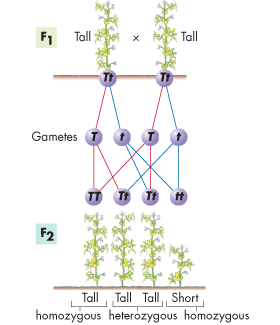 In this example:-There is a 50% chance that the plant the offspring will get a “T” allele-There is a 50% chance the plant will get a “t” allele Genotype = _______________________________of an organismHomozygous=organisms that have two ___________alleles for a gene (BB or bb)Heterozygous=organisms that have two ______________ alleles for a gene (Bb)Phenotype = the _________________________________________ of an organism For each example, write the genotype and phenotype.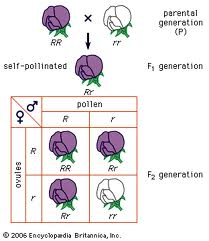 1) The Rr flower			 Genotype - ___________________Phenotype – __________________2) The rr flowerGenotype - __________Phenotype - _________________________________ = a diagram that uses probability to predict the possible genotype and phenotype combination in crosses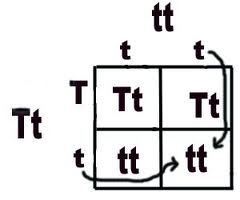 T = tallt = small(choose a letter from the dominant allele) In peas, yellow seeds are dominant to green.  Complete the following cross Yy  x yy Make a key – yellow = _______   Green = _______Parental genotypes (if not given)  yy x YySet up the punnett squareFigure out the phenotypic and genotypic ratioPhenotypic ratio:  _________________________Genotypic ratio:  __________________________DIHYBRID CROSSWhen there are 2 traits it is a _____________________________cross.Genes for different traits can segregate independently during the formation of gametes    EXAMPLE PROBLEMCross two plants that are heterozygous for height and pod color. Tall is dominant to short and green pods are dominant to yellow Step 1 – Make a key and determine the parents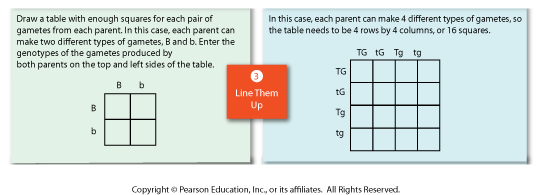 Tall = 	________		Green =  _______Short = 	________		Yellow = ________Step 2 – Write the genotypes of the parents	_______________x _______________Step 3 – Determine the possible allele combinations for the gametes	TtGg = ________  ________  ________  __________	Tt Gg = ________  ________  ________  __________Step 4 – Set up the 16 square Punnett square Step 5 – Complete the Punnett squareStep 6 – Determine the phenotypic ratio	____________________11.3 Exceptions to Mendel’s rules 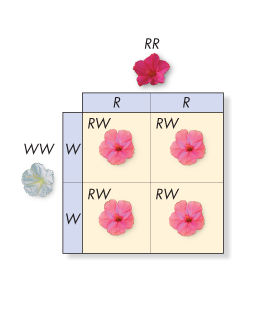 __________dominance=one allele is not completely dominant over another-Phenotype is a combination of the two allelesEXAMPLE: Four o’clock flowers R = RedW = White What are the genotypes of the following?Red _____ White ______ Pink______What are the phenotypes of the following?       RR _________ RW________ WW_______________________________ = both alleles are seen in phenotype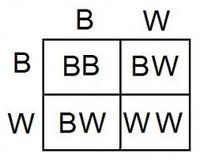  The phenotype shows each allele NOT a combinationExample – Some varieties of chickensW = WhiteB = BlackWW = _________     BB = ___________     BW = ____________________What is the phenotypic ratio when you cross two BW chickens????? _______________________________________________________________________alleles = there are more than ____ alleles for a traitExample – rabbit’s fur color, human blood types         4)   _______________ = traits produced by more than one gene-      Examples – human skin color and height -Genes provide a plan for development, but environment also plays a role in phenotype Meiosis ________________________ = the process in which the number of chromosomes per cell is cut in halfOccurs through separation of __________________ chromosomes (matching chromosomes from a female and male parent)Creates _____________________ (sex cells – sperm, eggs, pollen, etc.) __________________= a cell that contains both sets of homologous chromosomes (2N)____________________ = a cell that contains a single set of chromosomes (N)- Meiosis has two divisions (before meiosis 1 the cell is in interphase and replicates the chromosomes)Meiosis 1 __________________1Each chromosome matches with its holomogous  chromosome (forms a tetrad)Crossing over occurs (chromatids cross over and exchange ends)__________________ 1Homologous chromosomes line up in the center of the cell __________________ 1Homologous chromosomes are pulled toward opposite ends of the cell by spindle fibers ___________________ 1Nuclear membrane forms around each nucleusCytokinesis follows 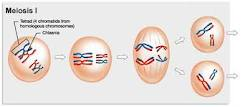 At the end of meiosis 1 there are two daughter cellsEach has 1 set of chromosomes (is haploid)Chromosomes do not replicate before Meiosis IIMeiosis II 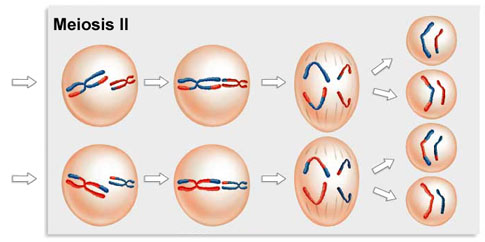 __________________ IIChromosomes become visible__________________ IIChromosomes line up at the center of the cell__________________ IIChromatids separate__________________ IIThe nuclear membrane reformsThe result of Meiosis The result of meiosis is 4 haploid (N) daughter cellsIn our example each cells has 2 chromosomes (1/2 of the starting number)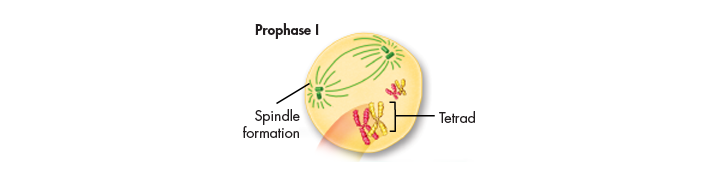 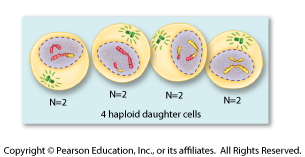 ORIGINAL CELL	(______chromosomes)	             4 DAUGHTER CELLS (______ chromosomes)Gene linkage -Alleles of different genes tend to be inherited together when those genes are located on the same chromosome (linked)-Chromosomes assort independently- _________________ = location of genes on a chromosomeCrossovers between genes that are close are rareMore crossing occurs with genes that are farther apart Researchers looked at data to determine location of genes